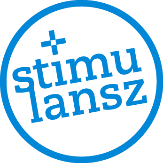 Aanpak activering Tozo en modelvragenlijst
Inleiding en aanleiding
In Tozo 5 ligt meer nadruk op de activering van de ondernemers en de ondersteuning daarbij door gemeenten. Het is sinds 1 januari 2021 voor ondernemers al mogelijk om hulp bij heroriëntatie te krijgen. Het blijkt echter dat een deel van de ondernemers in nood niet snel zelf om ondersteuning zal vragen of niet weet dat ze hiervoor bij de gemeente terecht kunnen. Zij zijn gebaat bij gerichte uitvraag en extra ondersteuning door de gemeente. 
Om gemeenten (snel) een goed beeld te laten krijgen van welke ondernemers extra ondersteuning nodig hebben, is in de AMvB Tozo 5 een nieuw artikel (9a) over aanvullende informatieplicht met betrekking tot activering opgenomen. Op basis van dit artikel kan de gemeente de ondernemer die Tozo-levensonderhoud aanvraagt of ontvangt, verzoeken om informatie over (gewenste ondersteuning bij) voortzetting, wijziging of beëindiging van bedrijf of zelfstandig beroep en/of over de mogelijkheden tot werken in loondienst. 

Op basis van de Participatiewet is er in de Tozo al een informatieplicht, maar dit artikel kan een handvat bieden om op een goed geïnformeerde wijze met de ondernemer in gesprek te gaan over zijn of haar toekomst. Als gemeente bepaalt u zelf of u van deze informatieplicht gebruikmaakt en hoe u deze inricht. De aanvullende informatieplicht heeft voor de ondernemer geen invloed op het recht op de Tozo-uitkering.  
Doet u een uitvraag en werkt de ondernemer vervolgens niet mee? Dan heeft u de keuze om te beslissen om – op grond van artikel 18 lid 2 of lid 4 onder h Participatiewet en het gemeentelijk beleid – een maatregel op te leggen. Het is in dat geval belangrijk om de ondernemer hier van tevoren goed over in te lichten. Vermeld dan in de Tozo-toekenningsbeschikking of op de vragenlijst duidelijk wat de gevolgen zijn (een lagere Tozo-uitkering) als de ondernemer niet meewerkt. 


Voorzieningen heroriëntatie en gerichte uitvraag

Veel gemeenten zijn de afgelopen maanden al bezig geweest met een aanbod bij heroriëntatie voor ondernemers. Het gaat om een open aanbod voor alle ondernemers in de gemeente, een bredere doelgroep dan alleen de Tozo-ontvangers. Als gemeente wilt u met dit aanbod ook (en misschien wel juist) de Tozo-doelgroep bereiken en gericht ondersteunen.  
In dit document leest u hoe u het verzoek aan de ondernemer om informatie te geven kunt oppakken. Dit document bevat voorbeeldvragen, stellingen en keuzeopties die u aan de ondernemer kunt voorleggen om die informatie te ontvangen die nodig is om de juiste ondersteuning te bieden. Uitgangspunten voor de uitvraag zijn dat de ondernemer niet te veel belast wordt met het verzamelen van bedrijfsgegevens en dat de ondernemer ook zelf kan aangeven aan welke ondersteuning hij of zij behoefte heeft. 

NB: dit document is een handreiking. Afhankelijk van de aanpak van uw gemeente kunt u de modelvragenlijst als basis gebruiken voor uw eigen informatieformulier of bijvoorbeeld alleen de stellingen en keuze-opties gebruiken.  
Het verzoek om informatie
U kunt ervoor kiezen om:de vragen over ondersteuning aan het aanvraagformulier Tozo 5 (bij 1e aanvraag en verlenging) toe te voegen;de vragen voor ondernemers die al een Tozo-uitkering ontvangen toe te voegen aan het (maandelijks verzonden) inlichtingenformulier;een aparte vragenlijst mee te sturen bij de ontvangstbevestiging van de aanvraag of bij de toekenningsbeschikking; en/ofeen aparte vragenlijst toe te sturen aan ondernemers die op dit moment een Tozo-uitkering ontvangen of deze hebben ontvangen in 2020 of 2021.Benadering ondernemers en uitvoering ondersteuning
Aan de hand van de ontvangen informatie van de ondernemers, bepaalt u welke (doel)groepen u binnen uw gemeente kunt onderscheiden en of u deze groepen allemaal op dezelfde wijze wilt benaderen of juist op verschillende wijze. Onderscheid kan wellicht gemaakt worden tussen huidige en voormalige Tozo-ontvangers, of tussen bedrijfssectoren, enz. Afhankelijk van de ondersteuningsbehoefte kunt u bepaalde ondernemersverenigingen of ketenpartners betrekken bij het ontwikkelen, aanbieden en communiceren van het aanbod. U kunt ervoor kiezen om bepaalde groepen ondernemers:actief te benaderen met passende ondersteuning;te wijzen op het open aanbod (lokaal, regionaal en landelijk) dat op de gemeentelijk website staat;door te verwijzen naar bijvoorbeeld schuldhulp of psychische hulp.Meer informatie over ondersteuning bij heroriëntatie vindt u op de website van de Programmaraad.Voorbeeld introductietekst voor bij het vragenformulier
Als ondernemer maakt u een moeilijke en onzekere tijd door. U heeft op dit moment moeite om voldoende inkomen te verdienen met uw bedrijf of beroep. En u ontvangt een Tozo-uitkering of heeft deze onlangs aangevraagd. U denkt vast na over de periode na de Tozo en over de toekomst van uw bedrijf of beroep: Kunt en wilt u doorgaan met uw onderneming en wat heeft u daarbij nodig? Is uw markt veranderd en wilt u uw bedrijfsactiviteiten aanpassen? Of wilt u liever stoppen en denkt u aan werk in loondienst? De gemeente biedt hulp en advies 
Het ziet ernaar uit dat de Tozo en andere steunmaatregelen na september 2021 niet meer beschikbaar zijn. Daarom is het belangrijk dat u zich nu oriënteert op de toekomst na de Tozo. Het kan prettig zijn om hierbij advies of hulp te krijgen. Via de gemeente kunt u gebruikmaken van verschillende vormen van advies en ondersteuning aan ondernemers, bijvoorbeeld coaching bij het gezond krijgen of houden van uw bedrijf, of hulp bij uw administratie en/of boekhouding. Misschien neemt u liever deel aan een cursus bedrijfsvoering of wilt u alleen een goed gesprek met iemand met verstand van (uw) zaken? Of wilt u begeleiding bij het vinden van een betaalde (deeltijd)baan? Ook dat kan. Wat heeft u nodig?
We willen graag weten waar u behoefte aan heeft, zodat we onze ondersteuning hierop kunnen afstemmen. Daarom krijgt u deze vragenlijst van ons. We gebruiken de gegevens die u invult alleen om te kijken of we u kunnen helpen en hoe we dit het beste kunnen doen. U kunt ook aangeven dat u geen hulp nodig heeft.Wat moet u doen?
Geef bij de stellingen en vragen aan wat voor u van toepassing is. Stuur de vragenlijst vóór <datum> naar <e-mailadres/postadres>. 
Lever de vragenlijst op tijd in! Dan kunnen we u snel een aanbod voor ondersteuning doen. We nemen hiervoor telefonisch contact met u op of we sturen u een brief.

<Naam en gegevens ondernemer (vooringevuld of invulvelden)>Voorbeeldstellingen en ondersteuningsoptiesStellingenWelke van de onderstaande stellingen is op u van toepassing? 

□  Ik kan mijn bedrijf of beroep na de Tozo-periode zonder hulp voortzetten. 
□  Ik kan mijn bedrijf of beroep na de Tozo-periode met financiële ondersteuning voortzetten.
□  Ik wil mijn bedrijf of beroep na de Tozo-periode voortzetten, maar zal aanpassingen moeten doen. 
□  Ik wil mijn bedrijf of beroep voortzetten, maar daarnaast ook (parttime) werken in loondienst. 
□  Ik wil mijn huidige bedrijf of beroep beëindigen en mij als zelfstandige richten op een andere branche. 
□  Ik wil mijn bedrijf of beroep beëindigen en een baan in loondienst zoeken.
□  Ik heb nog geen idee wat ik nu en in de toekomst wil of kan doen met mijn bedrijf of beroep.
□   Anders, namelijk ________________________________________________________________

OndersteuningAan welke vorm van ondersteuning heeft u behoefte?  U kunt meerdere opties kiezen.□  een eenmalig advies of gesprek met een sparringpartner
□  begeleiding bij mijn bedrijf of beroep door een coach 
□  hulp bij administratie en boekhouding 
□  hulp bij het beëindigen van mijn bedrijf
□  hulp bij bijscholing of omscholing
□  hulp bij het oriënteren op betaald werk en het vinden van een baan in loondienst
□   hulp bij schulden 
□   hulp bij mentale problemen 
□   andere hulp, namelijk ________________________________________________________
□   Ik heb geen behoefte aan hulp of ondersteuning.
Voorbeeldvragen
Inkomen en vermogenWas uw inkomen uit uw bedrijf of beroep voor de coronacrisis (dus tot maart 2020) voldoende om van te kunnen leven en uw vaste lasten te betalen? □ Ja 
□ Nee
□ Ik sla deze vraag over
Had u voor maart 2020 voldoende inkomen of bedrijfsvermogen om noodzakelijke investeringen in uw bedrijf te doen? Bijvoorbeeld om benodigd materiaal of voorraden te kopen en/of machines, apparatuur, instrumenten of meubels te vervangen?□ Ja 
□ Nee
□ Niet van toepassing
Verwacht u na de Tozo-uitkering nog financiële steun van de gemeente nodig te hebben (bijstandsuitkering Participatiewet/Bbz, bedrijfskapitaal Bbz of bijzondere bijstand)?□ Ja 
□ Nee 
□ Weet ik nog niet
Betalingsverplichtingen en schuldenHeeft u op dit moment een of meer leningen bij een bank of andere kredietverstrekker (geen Tozo-krediet)? Het kan ook om een lening bij een familielid of kennis gaan. □ Ja (ga door naar vraag 5)
□ Nee (ga door naar vraag 6)
□ Ik sla deze vraag over
Lukt het u om nu of binnenkort aan de aflosverplichtingen van deze lening(en) te voldoen, nu de coronamaatregelen zijn versoepeld? □ Ja 
□ Nee 
□ Dat weet ik nog niet
□ Ik hoef voorlopig/dit jaar nog niet af te lossen
Heeft u openstaande rekeningen (zakelijk en/of privé) die u op dit moment niet kunt betalen? □ Ja (ga door naar vraag 7)
□ Nee (ga door naar vraag 8)
□ Ik sla deze vraag over
U kunt een of meer rekeningen niet betalen. Heeft dit al tot problemen geleid voor u of gaat dit op korte termijn tot problemen leiden? □ Ja 
□ Nee 
Administratie en boekhoudingHeeft u over het 1e half jaar van 2021 (tot juli) een goed overzicht over uw inkomsten, uitgaven en betalingsverplichtingen?□ Ja 
□ Nee 
Zijn uw administratie en boekhouding tot nu toe volledig bijgewerkt?□ Ja 
□ Nee 


Wilt u nog iets anders aan ons meegeven?□  Ja, namelijk  __________________________________________________________________
□  Nee 
